Sitzungsprotokoll vom 7.12.2022 des FSR CCBDer Stellv. Vorsitzende Jelle Meier eröffnet die Sitzung um 18:13Entschuldigte Mitglieder:Tim-Christopher Aust, Dajana Schwab, Stefanie NeuhofAnwesende Mitglieder:Maren Dobrick, Ricardo Ferreira, Leon Frühauf, Konstantin Jahn, Hannah Jantzen, Anton ‚Robin‘  Jurochnik, Michele Kabiri, Sabrina Koch, Lars Kohle, Robin Kurzner, Jan Ludwig, Jelle Meier, Silas Koch, Annika Neumann, Philipp Ratert, Henri Schwarz, Henning Markus Stefan, Jacky Amanda SalmenAnwesende Gäste:Maik-Marcel SieglitzTop 1: Formalia – Das PrologJan verliest das Protokoll vom 30.11.2022, welches nach Änderungen einstimmig angenommen wird. Top 2: JCF – Eine erneute AnfrageJelle und Hannah berichten vom JCF Antrag zum Verkauf von Glühwein am 14.12.22. Hannah führt aus, dass Anträge solcher Aktionen seit neustem von den Fachschaftsratvorsitzenden unterschrieben werden müssen. Als Voraussetzung zur Unterschrift soll 1 FSR Mitglied beim Verkauf anwesend ist. Lars fragt nach den Öffnungszeiten und Preisen, Hannah sagt, dass das JCF sich an AStA Preise halten muss. Zeiten werden wahrscheinlich ähnlich den der FSR sein.Als freiwillige zur Verkaufsaufsicht melden sich: Silas, Robin K, Maik und JanTop 3: Der Glühweinstand – Eine NachbesprechungStrom für den Stand sollte von außen entnommen werden, damit die Tür zum Chemiegebäude nicht ständig geöffnet ist. Auch haben Pinsel aufgrund eines Krankheitsfalls gefehlt. In Zukunft muss Ersatz früh genug gefunden werden, sollten Verantwortliche ausfallen. Auch sollte mehr Waffelteig vorbereitet werden, da die 2 vorhandenen Schüsseln bereits nach der ersten Schicht verbraucht waren. Mindestens 4 Schüsseln wären optimal. Vorgeschlagen wird auch der Verkauf von Kakao und das Anbieten von mehr Toppings.Weiter sollten mehrere Waffeleisen, ein Waffelwarmhalter (bzw. Teller mit Alufolie) und eine zweite Kabeltrommel. Weiter wird erwähnt, dass der Abbau des Standes optimiert werden kann. Auch der Puderzuckervorrat der Fachschaft ist auf nächste Zukunft gesichert. Auf Vorschlag von Lars wird ein „how 2 Glühwein“ von Jan erstellt.Top 4: Wichteln – Ja oder nein?Hannah stellt das Modell des Wichtelns dar. Hierbei werden Geschenke in Zeitungspapier verpackt und interaktiv verschenkt. Abstimmung Wichteln: Einstimmig beschlossenAbstimmung Termin: Einstimmig mit 5 EnthaltungenAbstimmung Wert:5€ - 1110€ - 4Enthaltungen – 2Top 5: Das SchiebedingLars wird nach Angeboten zu Schiebedingern suchen. Bericht ist nächste FSR zu erwarten.Top 6: SchutzbrillenVertagt auf nächste SitzungTop 7: UNIHELDUNIHELD hat den FSR angeschrieben, um Karten für eine Bar-Veranstaltung zu verkaufen. Dieser findet am 15.12. statt. Auch wurde der FSR drum gebeten, Werbung für diesen auszuhängen. Philipp erfragt über den Aufwand und die Vorteile. Ricardo erwähnt, dass UNIHELD die Ersti-Tüten gesponsort hat. Auch kann die Fachschaft den Erlös vom Kartenverkauf behalten, sollten mehr als 75 Karten verkauft werden.Abstimmung: Angenommen mit 7 GegenstimmenTop 8: PavillonPhilipp erwähnt den Vorschlag aus der letzten Sitzung von Maik, den Pavillon reparieren zu lassen. Michele wird den FSR nächste Sitzung über Angebote etc. unterrichten.Top 9: SonstigesNächste Woche wird der AStA eine Kassenprüfung der CCB Finanzen durchführen. Hierzu sollte sich im Vorfeld vorbereitet werden.Die Berufungskommision wird vorerst von Lars übernommen. Sollte er im Verfahren ausscheiden, so übernimmt Konstantin für ihn.Weiter wird eine neue Kittelliste benötigt. Das Büroteam wird sich drum kümmern.Weiter wird eine Komplettinventur der Fachschaft CCB vorgeschlagen. Hannah, Annika und Sabrina melden sich freiwillig, dies zu übernehmen.Es wird vorgeschlagen, bedruckte Kittel für die Fachschaft CCB zu besorgen, Preispunkt dieser liegt bei ca. 25€. Jelle beendet die FSR Sitzung um 19:06_______________________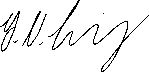 Gez. Jan Ludwig